перепланировка  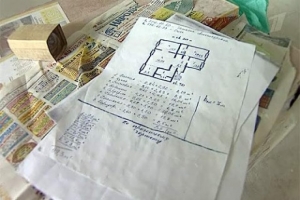  Изменения, которые вносятся в жилое помещение, обязательно должны быть согласованы и соответствовать всем строительным нормам, а после изменения планировки они должны быть внесены в поэтажный план бюро технической инвентаризации. Если у вас отсутствуют разрешительные документы, то вам может грозить административный штраф за изменение планировки. Также вас могут заставить вернуть квартиру в первоначальное состояние.  Об изменениях сначала узнают соседи, затем коммунальные службы, но больше всего проблем у вас будет, если работы выполнены неправильно. Тогда штраф за перепланировку, за которую вы заплатите, может быть не узаконена и придется от нее отказаться. Не подлежат согласованию изменение планировки, которые привели к аварийным ситуациям. Например, если вы расширите санузел за счет коридора, но не уложили гидроизоляцию в этом случае придется переделывать санузел в первоначальное состояние. После уплаты штрафа за перепланирование комнаты, вы должны будете вернуть помещению первоначальный вид. Конечно, существуют такие виды изменения планировки, которые не поддаются согласованию: демонтаж вентиляционного короба, ремонтные работы, которые затрудняют проходы к стоякам или отключающим устройствам. Запрещены работы, которые ухудшают жизнь соседям или вашим родным. Нельзя переносить отопление на лоджию или балкон при совмещении последнего с комнатой, даже если балкон полностью остеклен и утеплен. После уплаты штрафа, вас заставят вернуть все в первоначальный вид, либо переделать все, но с учетом проекта. Жилищная инспекция никогда не согласует ремонтные работы, связанные с переносом помещений мокрых зон, то есть ванной комнаты, санузла или кухни. Вмешательство в инженерные системы редко проходит в соответствии со строительными нормами, поэтому всегда приводят к протечкам и авариям. За такие последствия будет отвечать тот, кто сделал переустройство и устранять проблемы за свой счет будет тот, кто сделал такие изменения. Ответственность за изменение планировки всегда лежит на нынешних собственниках квартиры. Не редкость такие случаи, обнаруживали только через десятилетия. Однако устранять последствия придется нынешним жильцам. Даже, если вы не подозревали о том, что у вас демонтированная перегородка или перенесенный дверной проем, вам все равно придется заплатить административный штраф, а затем провести в квартире ремонтные работы по восстановлению первоначального состояния квартиры. Можно также обратиться в проектную организацию, чтобы специалисты составили проект, а затем снова сделать ремонт, но уже по проект и с разрешением. Размеры штрафов определит жилищное законодательство. Если собственник жилой площади откажется от уплаты штрафа, и от выполнения предписания коммунальных служб о том, чтобы узаконить ваше перепланирование, о том, чтобы возвратить квартиру в прежнее состояние. Из-за отказов собственников размер повторного штрафа может быть выше установленных форм. Самой серьезной мерой наказания является выселение жильцов из квартиры и продажа квартиры с торгов.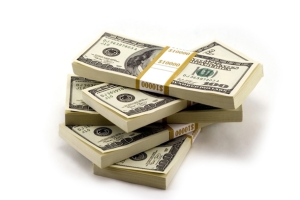 